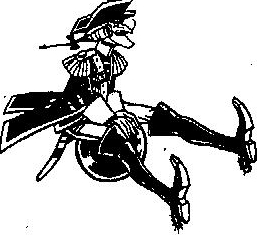 Münchhausenlauf am Freitag, den 03. Mai 2024Liebe Eltern,für unseren diesjährigen Münchhausenlauf benötigen wir wieder die Unterstützung aus der Elternschaft. Folgende Dienste werden benötigt:Bitte tragen Sie sich bis spätestens Dienstag, den 30.April 2024, auf dem unten folgenden Link der Mitmachliste mit Namen und der Klasse Ihres Kindes ein:https://www.mitmachliste.de/lists/rqyecp (Sollten Sie über keinen Internetzugang verfügen, wenden Sie sich bitte an Ihren Klassenelternbeirat.)Nur mit Ihrer Unterstützung kann der Münchhausenlauf erfolgreich gestalten werden!Sollten sich Änderungen bei den Helferdiensten ergeben, kontaktieren wir Sie.Sollten Sie verhindert sein, sorgen Sie bitte selbst für Ersatz und teilen Sie es dem Orgateam frühzeitig mit: n-anger@web.de!!NEU!!NEU!!NEU!!NEU!!NEU!! !!NEU!!NEU!!NEU!!NEU!!NEU!! !!NEU!!NEU!!NEU!!NEU!!Am Tag des Münchhausenlaufs wird eine Tombola durchgeführt. Lose hierfür können in der Zeit ab 14:30 Uhr für 3€ pro Los an der Kasse gekauft werden. Die Auslosung findet nach dem Lauf statt. Der Erlös aus der Tombola kommt selbstverständlich der Schule und den Kindern zu Gute. Im nächsten Schuljahr startet unsere Schule in den Pakt für den Ganztag. Daher soll der Erlös u.a. zur Neugestaltung des Außenbereichs beitragen.Vielen Dank im Voraus, Ihr Orga-Team4 PersonenDienst - Getränkestand – 14:00 Uhr bis 15:30 Uhr5 PersonenDienst - Getränkestand  - 15:30 Uhr bis ca. 17:00 Uhr3 PersonenDienst - Kaffee + Kuchen - 14:00 Uhr bis 15:30 Uhr4 PersonenDienst - Kaffee + Kuchen  - 15:30 Uhr bis ca. 17:00 Uhr10 PersonenWasserausschank während des Laufens - 14:45 Uhr bis 16:00 Uhr8 PersonenBesetzung der Läuferausgänge (je zwei pro Jahrgang) 14:45 – 16:00 Uhr40 x10 Brezeln (bitte zu Hause aufbacken und zum Münchhausenlauf mitbringen)30 xselbstgebackene Kuchen (bitte keine Kuchen, die gekühlt werden müssen, wie z.B. mit Sahne) – bitte bringen Sie den Kuchen ungeschnitten und nehmen Ihre Kuchenform direkt nach der Abgabe wieder mit